REPUBLICA MOLDOVACONSILIUL MUNICIPAL CHIȘINĂU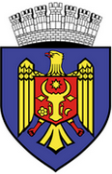 FRACŢIUNEA ACUM PLATFORMA DACONSILIER MUNICIPAL RUSLAN VERBIȚCHI       bd. Ștefan cel Mare și Sfânt, 83, municipiul Chişinău,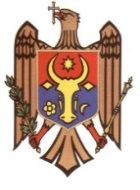        Republica Moldova, MD-2012;tel: 079505950, ruslanv176@gmail.com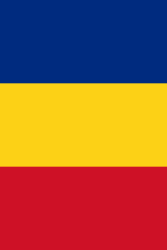 nr.                                                                                                         din  20.06.2022NOTĂ INFORMATIVĂla proiectul de decizie „Cu privire la aprobarea Regulamentului local de urbanism” solicităm adoptarea proiectului de decizie „Cu privire la atribuirea statutului  de stradă pietonală pentru stradela Teatrului din municipiul Chișinău”Având în vedere numărul mic al spațiilor publice care ar funcționa exclusiv în interesul pietonilor și ar permite organizarea evenimentelor muzicale, expozițiilor, proiecțiilor de filme și a altor activități cultural- artistice în centrul capitalei, raportat la necesitățile cetățenilor, decizia Consiliului Municipal Chișinău nr. 12/14 din 28.07.2020 „Cu privire la aprobarea Planului de amenajare a teritoriului municipiului Chișinău și a Planului urbanistic general al orașului Chișinău”, decizia 14/13 din 11.08. 2020 „Cu privire la definitivarea, avizarea, coordonarea și consultarea Planului urbanistic zonal Centru elaborat de IMP «Chișinăuproiect»”, în conformitate cu prevederile Legii nr. 835/1996 „Privind principiile urbanismului şi amenajării teritoriului”, în temeiul art. 14 alin. (1) și alin. (2) lit. j) și lit. o), art. 19 alin. (4) din Legea nr. 436/2006 „Privind administrația publică locală”, art. 6 alin. (1), alin. (2) pct. 2) lit. d) şi alin. (3) din Legea nr. 136/2016 „Privind statutul municipiului Chișinău”, decizia nr. 68/1-2 din 22.03.2007 „Cu privire la aprobarea Planului urbanistic general al orașului Chișinău”, decizia nr. 22/40 din 25.12.2008 „Cu privire la aprobarea Regulamentului local de urbanism” solicităm adoptarea proiectului de decizie „Cu privire la atribuirea statutului  de stradă pietonală pentru stradela Teatrului din municipiul Chișinău”Prin urmare, acest proiect de decizie are drept scop crearea unui spaţiu viabil şi atrăgător, precum şi condiţii necesare pentru odihna locuitorilor şi oaspeţilor capitalei.Ruslan VERBIȚCHI , consilier municipal